지원자격 심사신청서※ 특이사항 기록외국학교의 학기제도(1년 2학기제 or 1년 4학기제 등), 외국학교로의 입학/전학/편입학하는 과정에서 발생한 학기조정사항, 중복수학, 월반, 조기졸업 등 특기사항 기록위 기재 사항이 틀림없음을 확인합니다.지원자 :                (서명)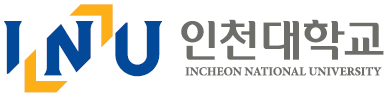 Letter of Consent119 Academy-Ro, Yeonsu-Gu, Incheon, 22012 KOREATEL :  (82+32)835-9281, 9276   FAX :  (82+32)858-7141  E-mail：admission@inu.ac.kr【For Students】【For School】※ 중국 출신의 유학생은 본 중국어 서식으로 제출2018학년도 외국인 신(편)입생 특별전형2018학년도 외국인 신(편)입생 특별전형수험번호모집단위대학             학과(부)대학             학과(부)대학             학과(부)대학             학과(부)성    명주민등록번호주민등록번호학교명(국가명)재학기간재학기간국내 교육과정에 해당하는 재학기간국내 교육과정에 해당하는 재학기간국내 교육과정에 해당하는 재학기간국내 교육과정에 해당하는 재학기간국내 교육과정에 해당하는 재학기간국내 교육과정에 해당하는 재학기간국내 교육과정에 해당하는 재학기간국내 교육과정에 해당하는 재학기간국내 교육과정에 해당하는 재학기간국내 교육과정에 해당하는 재학기간국내 교육과정에 해당하는 재학기간국내 교육과정에 해당하는 재학기간국내 교육과정에 해당하는 재학기간국내 교육과정에 해당하는 재학기간국내 교육과정에 해당하는 재학기간국내 교육과정에 해당하는 재학기간국내 교육과정에 해당하는 재학기간국내 교육과정에 해당하는 재학기간국내 교육과정에 해당하는 재학기간국내 교육과정에 해당하는 재학기간국내 교육과정에 해당하는 재학기간국내 교육과정에 해당하는 재학기간국내 교육과정에 해당하는 재학기간국내 교육과정에 해당하는 재학기간국내 교육과정에 해당하는 재학기간국내 교육과정에 해당하는 재학기간학교명(국가명)기  간학년1122334455667788991010111112121313학교명(국가명)기  간학기12121212121212121212121212초등학교(0000)～～---------중학교(0000)～～고등학교(0000)～～～～～～～～기 간학년/학기사 유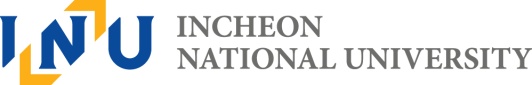 Admissions Team*School Name :                                          *e-Mail : *Address : *Zip Code :                      *Phone :                             *FAX : To whom IT may concern :*               has been admitted to the Incheon National University for the Spring Semester of 2018. The documents he(or she) submitted indicate that he(she) previously attended your school. Yet for the sake of the Standard Operational Procedure of the Incheon National University, his(her) documents must be confirmed. Included are his(her) brief personal data along with photocopies of the documents he(she) submitted to us. I would deeply appreciate if you could verify the documents and let us know the results by mail and fax or e-mail above.I am looking forward to hearing from you soon.Sincerely yours,Hur Jin, Ph.D. (signature)                     Dean of Student Admission & EmploymentLetter of AgreementI have applied to the Incheon National University in Incheon, Korea for the 2018 academic year and have agreed to allow the Incheon National University to officially request verification. In this regard, I would like to ask for your full assistance to the Incheon National University when they contact you regarding the verification of transcripts.*Date of admission(transfer) :                                    *Date of graduation :                       *Student ID Number :                                          *Date of Birth :                          *Name :                                                  *(signature) :                              Verification Report￭Above records & transcripts :  Correct  □,   Incorrect  □ ￭Additional comments : ￭Verifier(Title & Name)                              (Signature)                  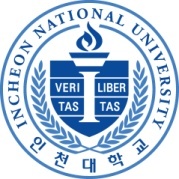 仁川 大学入学管理办公室地    址：韩国仁川市延寿区松岛洞12-1  国立仁川大学  本馆一层邮政编码：22012  电话82+32)835-9276  传真(82+32)858-7141负责人：Choi,I1 Yong / E-mail: admission@inu.ac.kr学历调查同意书*学生毕业学校：                                                           *学校地址：                            *邮政编码 :                         *电   话 :                             *传   真 ：                        致关心仁川大学的各位人士:学生已被仁川大学录取为2018年第一学期(第二学期)的新生。学生提供的材料中记载了该生毕业于贵校的信息。根据仁川大学管理条例，我们需要对该生提供的材料作再次确认。恳请贵校协助我们完成学生的个人情况确认工作，并且用快递或传真或者电子邮件的形式给予答复。期待您的答复。此致，感谢!仁川大学  入学处长  許 眞学生誓约信件我被仁川大学录取为 2018学年度新生，在学期间会遵守仁川大学的一切规定。我愿协助仁川大学对我的最终毕业证件作证明工作。*高中入学时间：                       *高中毕业时间：                     *学位证号码：                       *学生姓名：                           *签   名(sign)：                        *出生年月日：                         学历调查同意书*学生毕业学校：                                                           *学校地址：                            *邮政编码 :                         *电   话 :                             *传   真 ：                        致关心仁川大学的各位人士:学生已被仁川大学录取为2018年第一学期(第二学期)的新生。学生提供的材料中记载了该生毕业于贵校的信息。根据仁川大学管理条例，我们需要对该生提供的材料作再次确认。恳请贵校协助我们完成学生的个人情况确认工作，并且用快递或传真或者电子邮件的形式给予答复。期待您的答复。此致，感谢!仁川大学  入学处长  許 眞学生誓约信件我被仁川大学录取为 2018学年度新生，在学期间会遵守仁川大学的一切规定。我愿协助仁川大学对我的最终毕业证件作证明工作。*高中入学时间：                       *高中毕业时间：                     *学位证号码：                       *学生姓名：                           *签   名(sign)：                        *出生年月日：                         <學校 回申用>	毕业学校的证明以上是否属实： 属实                          不属实                    附言：                                                                  签名(并盖公章)：                                                         说明: 被录取者需要填写最终毕业学校的情况，*标志的部分希望用毕业学校所在国家的语言正确填写<學校 回申用>	毕业学校的证明以上是否属实： 属实                          不属实                    附言：                                                                  签名(并盖公章)：                                                         说明: 被录取者需要填写最终毕业学校的情况，*标志的部分希望用毕业学校所在国家的语言正确填写